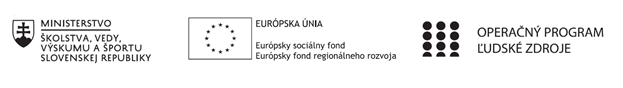 Správa o činnosti pedagogického klubu Príloha:Prezenčná listina zo stretnutia pedagogického klubu je nahradená online evidenciouPríloha správy o činnosti pedagogického klubu              PREZENČNÁ LISTINAMiesto konania stretnutia:  SOŠ TaS, TopoľčanyDátum konania stretnutia:  20.1.2021Trvanie stretnutia: od  13,00 hod	do 15,00hod	Zoznam účastníkov/členov pedagogického klubu:Prioritná osVzdelávanieŠpecifický cieľ1.1.1 Zvýšiť inkluzívnosť a rovnaký prístup ku kvalitnému vzdelávaniu a zlepšiť výsledky a kompetencie detí a žiakovPrijímateľStredná odborná škola techniky a služieb, Tovarnícka 1609, TopoľčanyNázov projektuZvýšenie kvality odborného vzdelávania a prípravy na Strednej odbornej škole techniky a služiebKód projektu  ITMS2014+312011AGX9Názov pedagogického klubu Príprava na podnikanieDátum stretnutia  pedagogického klubu20.1.2021Miesto stretnutia  pedagogického klubuOnline MS TeamsMeno koordinátora pedagogického klubuIng. Zuzana SeleckáOdkaz na webové sídlo zverejnenej správyhttps://sostovar.edupage.org/text/?text=text/text35&subpage=1Manažérske zhrnutie:Kľúčové slová : odborné vyučovanie, medzipredmetové vzťahy, projektové vyučovanie,Anotácia:  Pedagogický klub Príprava na podnikanie sa zaoberal medzipredmetovými vzťahmi v odbornom vyučovaní.Hlavné body, témy stretnutia, zhrnutie priebehu stretnutia:1. Oboznámenie sa s programom klubu, s danou témou2. Téma stretnutia Medzipredmetové vzťahy3. Odborné predmety a ich prepojenosť 4. Využitie podnikateľských schopností aj v iných predmetoch5. Diskusia a návrhy1. Koordinátor klubu oboznámil všetkých členov s programom  a s danou témou dnešného klubu. Poslaním klubu bude rozobrať Medzipredmetové vzťahy v odborných ekonomických predmetoch, ale nielen v nich.  Na začiatku boli členovia informovaní o priebehu a podmienkach prebiehajúcej online schôdze PK.2. Témou stretnutia boli Medzipredmetové vťahy. V škole vyučujeme okrem ekonomiky aj ďalšie odborné ekonomické predmety podľa študijného alebo učebného odboru,napr. podnikanie a drobné podnikanie, manažment, marketing, účtovníctvo, aplikovanú ekonómiu, podnikateľské zručnosti, finančnú gramotnosť, výchovu k podnikaniu, hospodárske výpočty, atď.V dnešnej dobe sa na každom kroku stretávame s veľkým množstvom informácií z rôznych oblastí. Každý jednotlivec je postavený pred úlohu tieto informácie triediť, vyberať si tie podstatné, osvojiť si ich a naučiť sa ich využívať. Rovnaká úloha čaká aj na žiakov v škole. Musia si osvojiť veľké množstvo informácií a škola by im mala dať návod, ako sa s touto úlohou vysporiadať. 3. Pri výučbe uplatňujeme z obsahového hľadiska  medzipredmetové vzťahy, pretože v dnešnej dobe sa dôsledne zameriavame na výstup zo vzdelávania, vedomosti z jedného vyučovacieho predmetu sú potrebné pre pochopenie a osvojenie učiva druhého predmetu.V PK sme si navzájom vymieňali skúsenosti, ako využívame obsah učiva jednotlivých predmetov, ktoré vyučujeme, ako prepájame vedomostí z rôznych oblastí, rôznych zdrojov.4. Cieľom podnikateľského vzdelávania je odovzdať študentom vedomosti, zručnosti a motiváciu, aby za rôznych podmienok dosiahli svoj podnikateľský úspech.Medzipredmetové vzťahy sú v súčasných podmienkach školy najvhodnejšou formou ich vzájomného prepojenia. Ich uplatňovanie pomáha zvyšovať efektivitu a kvalitu vyučovania, motivuje a aktivizuje žiakov. Vo viacerých predmetoch jedného ročníka existujú témy, ktoré umožňujú a zároveň vyžadujú obsahovú, metodickú a časovú väzbu.5. Na základe zistených skutočností sa členovia PK dohodli, že budú aj naďalej využívať v svojej práci medzipredmetové vzťahy,  prispôsobovať tomu aj formy vzdelávania  odporúčať tento spôsob aj ostatným kolegom a začínajúcim učiteľom a najdôležitejšie je, aby všetci učitelia  navzájom spolupracovali.Závery a odporúčania: Záver : Členovia nášho pedagogické klubu sa zhodli, že v dnešnej dobe plnej informácií, je veľmi dôležité využívať medzipredmetové vzťahy, viac vtiahnuť žiakov do procesu učenia sa, systematizovať ich vedomosti získané na rôznych hodinách v škole. Tie sa týmto spájajú do jedného uceleného bloku, uceleného obrazu reality.Odporúčania : zvoliť si také formy vyučovania, kde možno naplno využívať medzipredmetové vzťahy, napr. projektové vyučovanie, skupinové vyučovanie, riešenie problémovej situácie, cvičnú firmu, študentskú spoločnosť, a iné.Vypracoval (meno, priezvisko)Ing. Mária UrminskáDátum20.1.2021PodpisSchválil (meno, priezvisko)Ing . Zuzana SeleckáDátum20.1.2021PodpisPrioritná os:VzdelávanieŠpecifický cieľ:1.1.1 Zvýšiť inkluzívnosť a rovnaký prístup ku kvalitnému vzdelávaniu a zlepšiť výsledky a kompetencie detí a žiakovPrijímateľ:Stredná odborná škola techniky a služieb, Tovarnícka 1609, TopoľčanyNázov projektu:Zvýšenie kvality odborného vzdelávania a prípravy na Strednej odbornej škole techniky a služiebKód ITMS projektu:312011AGX9Názov pedagogického klubu:Príprava na podnikanieč.Meno a priezviskoInštitúcia1. Ing. Zuzana SeleckáOnline MS Teams2.Ing. Silvia LukáčováOnline MS Teams3.Ing. Mária UrminskáOnline MS Teams4. Ing. Ľubica SzabováOnline MS Teams5. Janka CabajováOnline MS Teams6.Bc. Pavol LacikaOnline MS Teams